I. Viết 4 từ :1.Letter Jj : ……………………………………………..2. Letter Kk : …………………………………………..3. Letter Ll :…………………………………………….4. Letter Mm : ………………………………………….II. Vòng tròn từ khác âm :1. moon		milk			jam2. kitten		juice			kite3. mouse		lion			lemon4. jelly		juice			koalaIII. Nhìn tranh và viết từ: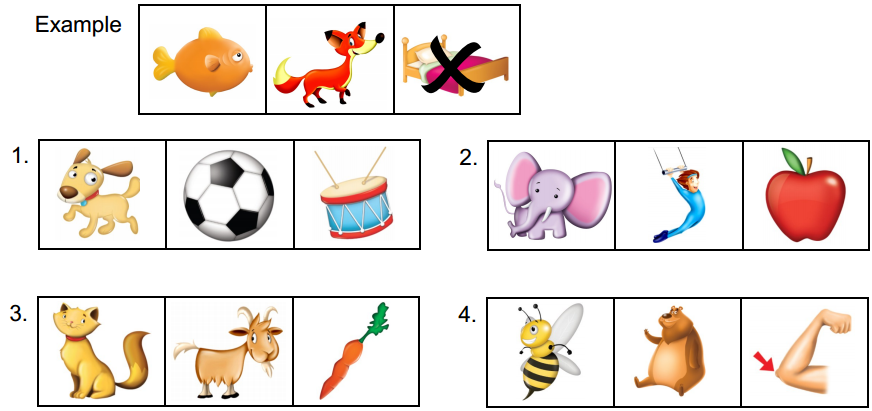 .................................................................................................................................IV. Nhìn tranh và nối:Mouse				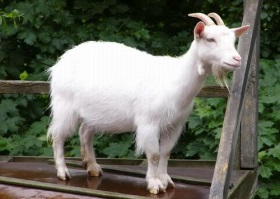 Goat					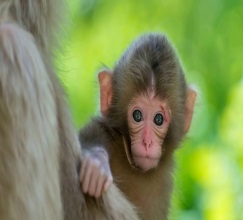 monkey				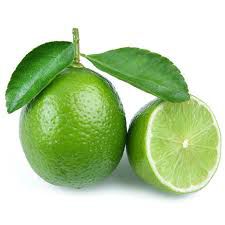 Lemon				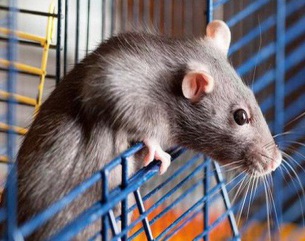 Jelly					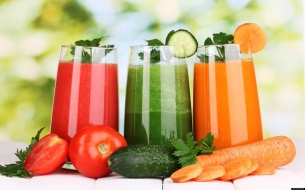 juice					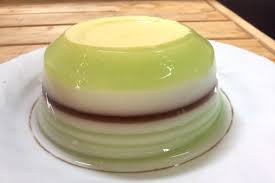 ỦY BAN NHÂN DÂN QUẬN HẢI CHÂUTRƯỜNG TIỂU HỌC HOÀNG VĂN THỤBÀI ÔN TẬP SỐ 2Năm học: 2020 – 2021Môn học: ANH VĂNHọ và tên: _______________________                                    Lớp         : 2 / _____                                                                                  Họ và tên: _______________________                                    Lớp         : 2 / _____                                                                                  